Настоящим Законом в соответствии со статьей 372, пунктом 2 статьи 380 Налогового кодекса Российской Федерации устанавливается налоговая ставка налога на имущество организаций для налогоплательщиков, реализующих инвестиционные соглашения, предметом которых является реализация «приоритетного инвестиционного проекта» на территории Пермского края.Статья 1Для целей настоящего Закона используются следующие основные понятия:приоритетный инвестиционный проект Пермского края – инвестиционный проект, реализуемый в приоритетных направлениях экономического развития Пермского края, которому в порядке, утвержденном Правительством Пермского края, присвоен статус «приоритетного инвестиционного проекта»;инвестиционное соглашение – соглашение, определяющее права, обязанности и ответственность сторон, а также форму, порядок и условия предоставления инвестору (инвесторам) государственной поддержки, заключаемое между Правительством Пермского края и инвестором (инвесторами), который реализует приоритетный инвестиционный проект Пермского края.Статья 2Установить налоговую ставку по налогу на имущество организаций 
в отношении объектов основных средств, созданных (построенных, приобретенных за плату) и освоенных (введенных в эксплуатацию) налогоплательщиком в результате реализации инвестиционного соглашения, 
в размере:0,01 процента – в течение пяти налоговых периодов начиная 
с налогового периода, в котором инвестиционное соглашение вступило 
в силу, но не ранее налогового периода, в котором вступает в силу настоящий Закон;1,1 процента – с шестого по десятый налоговый период включительно начиная с налогового периода, в котором инвестиционное соглашение вступило в силу.Право на применение налоговой ставки, установленной частью 1 настоящей статьи, предоставляется при условии, если ежегодное превышение исчисленного налога на прибыль организаций, подлежащего зачислению 
в бюджет Пермского края, над средней исчисленной за год суммой налога 
на прибыль за пятилетний период, предшествующий вводу в эксплуатацию объектов основных средств, созданных (построенных, приобретенных за плату) и освоенных (введенных в эксплуатацию) в результате реализации инвестиционного соглашения, в течение пяти отчетных (налоговых) периодов после ввода в эксплуатацию объектов основных средств, созданных 
в результате реализации инвестиционного соглашения, не меньше разницы между суммой исчисленного налога на имущество организаций за отчетный (налоговый) период, рассчитанной исходя из налоговой ставки по налогу 
в размере 2,2 процента, и суммой налога на имущество организаций 
за отчетный (налоговый) период, исчисленного с применением налоговой ставки по налогу, установленной частью 1 настоящей статьи.Налоговая ставка, установленная частью 1 настоящей статьи, применяется налогоплательщиком в отношении имущества, созданного 
в рамках реализации инвестиционного соглашения. К таким объектам относятся:объекты газоснабжения;объекты железнодорожного транспорта;объекты здравоохранения, в том числе объекты, предназначенные 
для санаторно-курортного лечения и иной деятельности в сфере здравоохранения;объекты образования, культуры, спорта, объекты, используемые 
для организации отдыха граждан и туризма, иные объекты социального обслуживания населения;объекты, на которых осуществляются обработка, утилизация, обезвреживание, размещение твердых коммунальных отходов;объекты по производству, передаче и распределению электрической энергии;объекты теплоснабжения, централизованные системы горячего водоснабжения, холодного водоснабжения и (или) водоотведения, отдельные объекты таких систем;подводные и подземные технологические сооружения, переходы, линии связи и коммуникации, иные линейные объекты связи и коммуникации;частные автомобильные дороги или участки частных автомобильных дорог, мосты, защитные дорожные сооружения, искусственные дорожные сооружения, производственные объекты (объекты, используемые 
при капитальном ремонте, ремонте и содержании автомобильных дорог), элементы обустройства автомобильных дорог, объекты, предназначенные 
для взимания платы (в том числе пункты взимания платы), объекты дорожного сервиса.Перечень документов, необходимых для подтверждения права 
на применение налоговой ставки, установленной частью 1 настоящей статьи, утверждается Правительством Пермского края.В целях применения налоговой ставки, установленной частью 1 настоящей статьи, налогоплательщик обязан обеспечить раздельный учет объектов налогообложения, в отношении которых эта ставка применяется.Статья 3Настоящий Закон вступает в силу с 1 января 2018 года, но не ранее 
чем по истечении одного месяца со дня его официального опубликования 
и не ранее первого числа очередного налогового периода по соответствующему налогу.ПРОЕКТ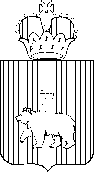 ЗАКОН  ПЕРМСКОГО  КРАЯПринят Законодательным СобраниемПермского края Губернатор 
Пермского краяМ.Г.Решетников